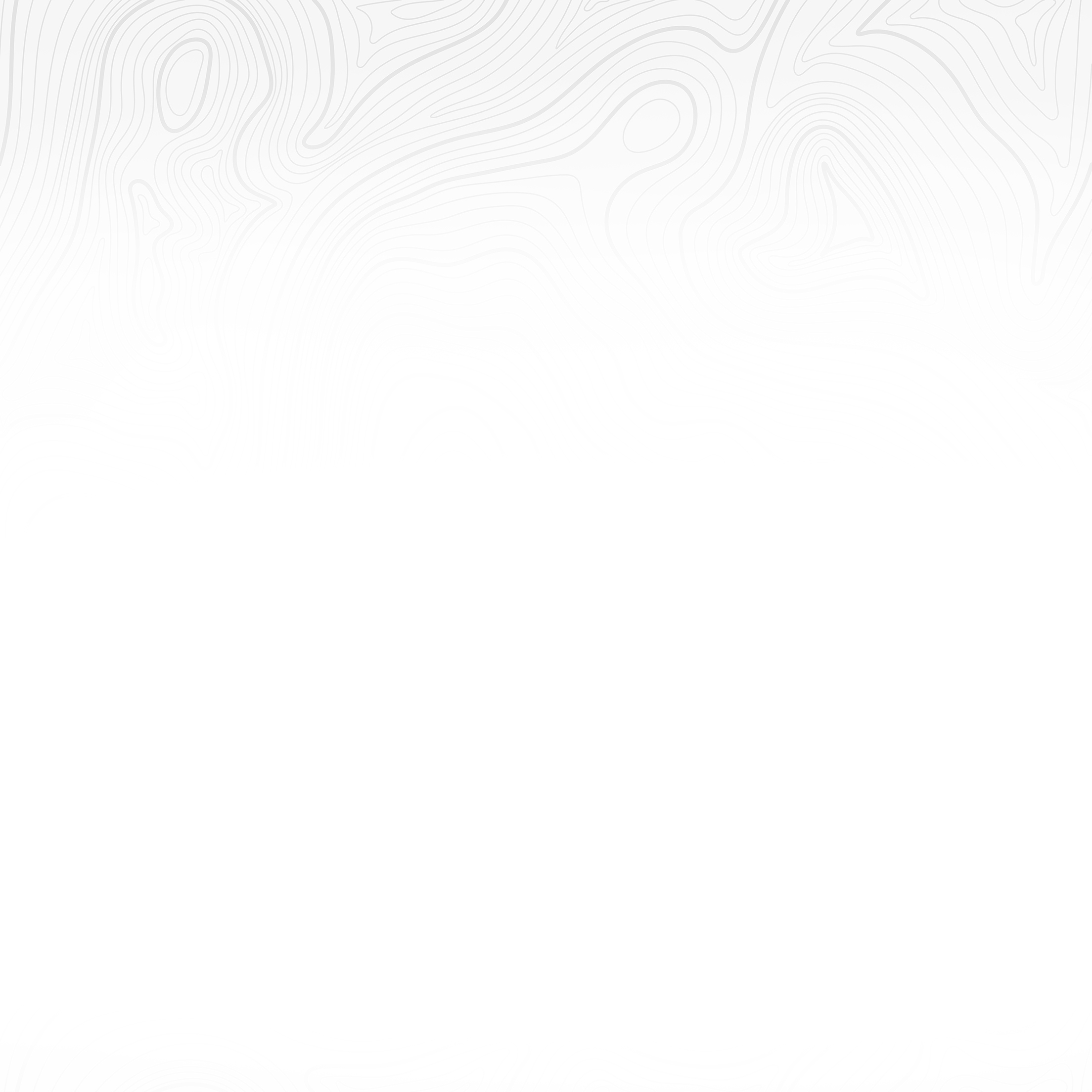 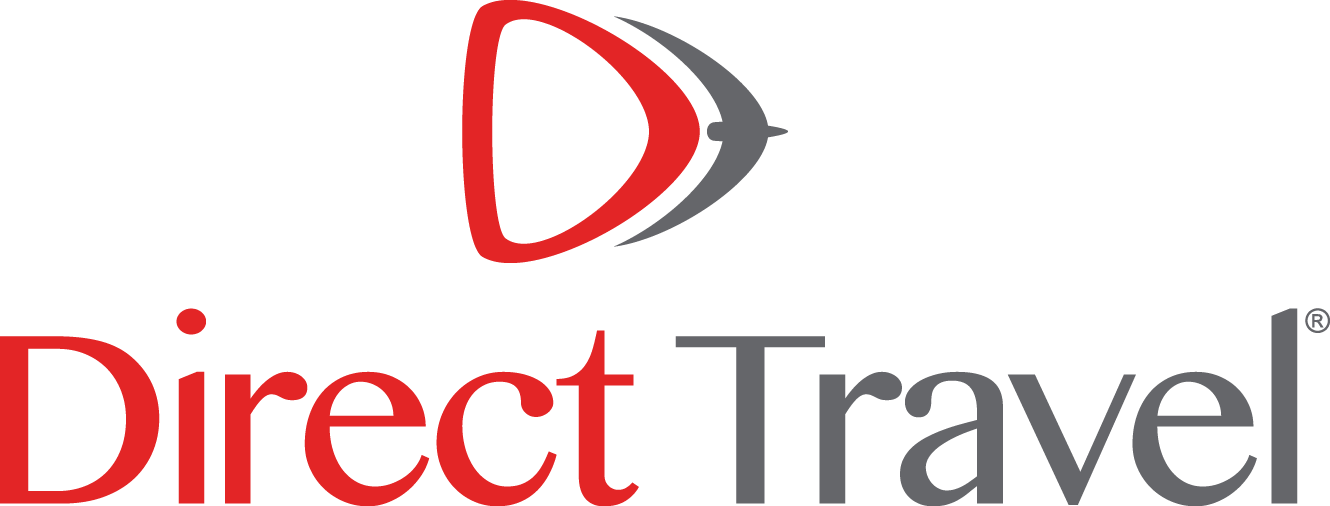 At Direct Travel, our passion is servicing our traveling partners. Your team is dedicated to just one thing: making sure your travel is efficient, productive and enjoyable as possible. Utilizing your customized online booking tool, available from your desktop or mobile device, will save thousands of dollars each year, while still having contact with your dedicated Travel Team when needed.Please don’t hesitate to get in touch — we look forward to hearing from you.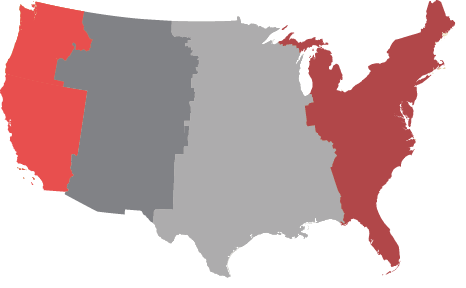 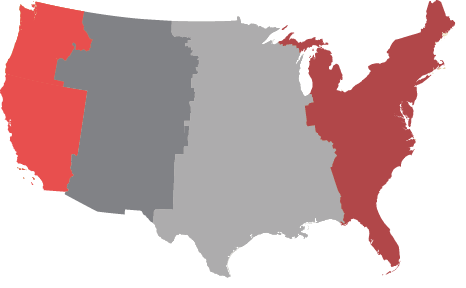 